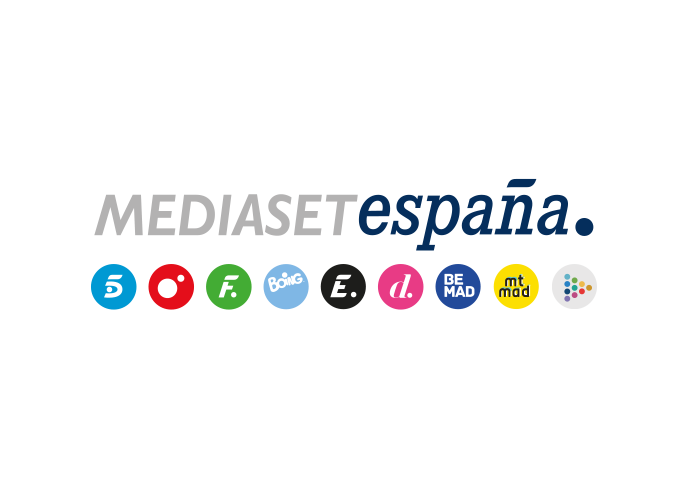 Madrid, 22 de febrero de 2023El ganador, Borja Estrada, y los dos finalistas hacen balance de su experiencia, en ‘Pesadilla en El Paraíso. El Debate Final’Estarán acompañados por el resto de concursantes de la segunda edición del formato, este jueves en Telecinco.El flamante ganador de la segunda edición de ‘Pesadilla en El Paraíso’, Borja Estrada, abordará las situaciones más destacadas de su paso por la granja y revelará cómo ha sido su vuelta a la normalidad en la gran ciudad, entre otros aspectos, en ‘Pesadilla en El Paraíso. El Debate Final’, que Telecinco emitirá mañana jueves (22:00h).Además, Tania Déniz, segunda finalista, hará balance de su experiencia en Jimena de la Frontera y del apoyo recibido de la audiencia, que la ha llevado a luchar por la victoria hasta el último momento. Por su parte, Antonio Montero, tercer finalista, analizará su participación en el reality en una entrega en la que estarán presentes el resto de concursantes para resolver asuntos pendientes.Por último, el programa, que contará también con las intervenciones de Maestro Joao, Belén Rodríguez y Marta Peñate y realizará un repaso a los momentos más divertidos vividos en El Paraíso, recibirá en el plató a Pablo Sebastian, que contará cómo se encuentra tras tener que abandonar la convivencia por prescripción médica. 